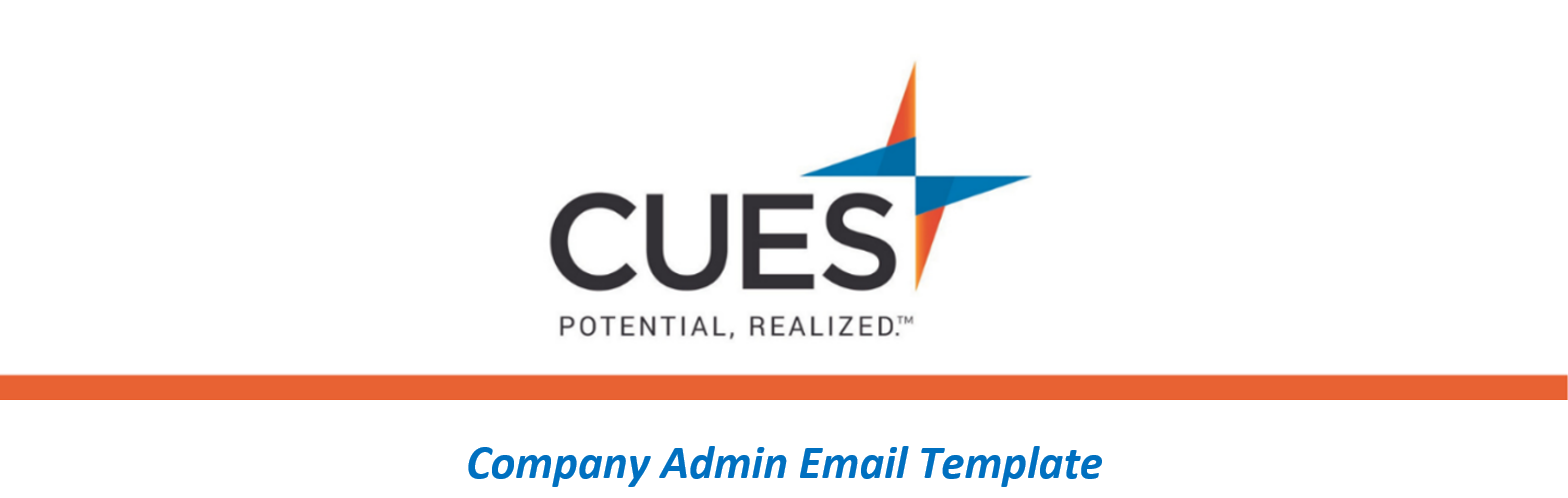 Logging in to your CUES AccountPurpose: Send if an employee under your credit union’s CUES membership needs help logging inDirections: Copy and paste the template below into a new email, replace all highlighted fields, then sendSUBJECT: Logging in to your CUES AccountHi <NAME>,To access your CUES membership benefits, you will first need to login to cues.org. To login to your CUES account, please reference the CUES Member Help Center how to guides below:Logging into cues.org
Resetting Your PasswordBe sure to check out the CUES Member Help Center to find additional resources within your membership. If you continue to experience trouble logging in, please contact CUES at 608.271.2664 opt. 2 or cues@cues.org.